高速道路沿い清掃活動実施報告書　　　　　　　　　　　　　　　　　　　　　　　　令和　　年　　月　　日環境保全小美玉市民会議議長　様　　　　　　　　　　　　　　　　　　　行政区名　　　　　　　　　　　　　　　　　　　　　　　　　　　　　　区長名　　　　　　　　　　　　下記のとおり実施したので報告します。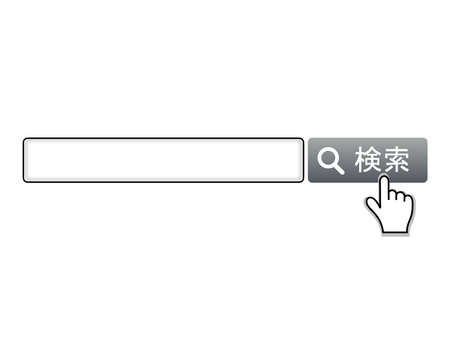 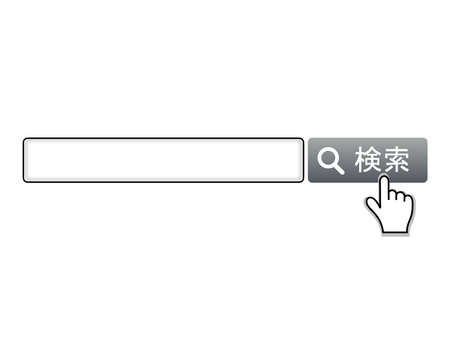 実　施　日　時 令和　　年　　月　　日　　AM・PM　　時～　　　時参　加　者人回　収　品　等 空き缶　　　　　ケース　 ご　み　　　　　　　袋 粗大ごみ　　　　運搬車台数台備　　考 １）主な活動内容 ２）高速道路側道の散乱ごみ等の状況